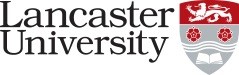 LANCASTER UNIVERSITYAcademic Quality, Standards and ConductRegional Teaching Partner Mid-Year Consultancy Report FormAll reports should be submitted by e-mail to programmeconsultants@lancaster.ac.uk All reports should be submitted by the end of December each year. Please note that your interim fee will be released once your report has been submitted.KEY INFORMATIONFull name	Department	Faculty	Institution	Consultancy Type		Standard/EnhancedName of RTP		Blackburn College/Blackpool and The Fylde College/Furness CollegePlease produce a separate report for each college.Academic Year covered by this report	Programme(s) covered by this report	The purpose of the mid-year report is to assist the ASQ team to monitor the quality of the programmes by bringing to the attention of ASQ any evidence based major issues relating to quality and standards that require consideration before the end of the academic year. DATE OF VISITSPlease confirm the date(s) of your face-to-face meeting with staff and students in the first semester.MAJOR ISSUES OR CONCERNS [please only complete if there any evidence based major issues to report that require consideration before the end of the academic year]. If you are unsure what to include in this section, please contact AQSC for advice.Having reached the end of the first semester, please report on  any evidence based major issues or concerns relating to quality and standards that require AQSC attention before the end of the academic year, arising within the areas:learning, teaching and assessment; learning resources; staffing; student satisfaction; communications with the programme team. RECOMMENDATIONS [please only complete if there are evidence based major quality and standards issues that require consideration before the end of the academic year]. If you are unsure what to include in this section, please contact AQSC for advice.If you feel that any actions are required, by either AQSC or the College, or any issues/concerns escalated, before the end of the academic year, please specifiy here. If no major issues have arisen then please leave this section blank.1.2. etc….Signature:	Date: 